Alleluia, song of gladness    Hymnal 1982 no. 122       Melody: Urbs beata Jerusalem      8 7. 8 7. 8 7.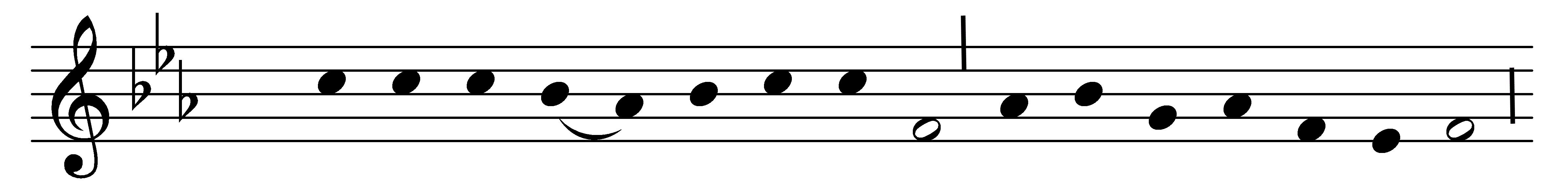 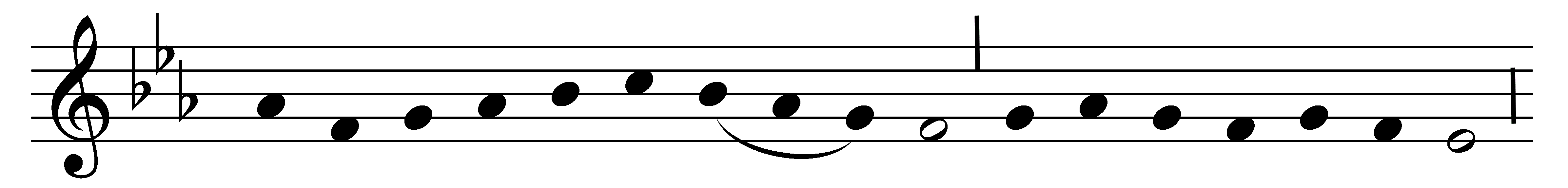 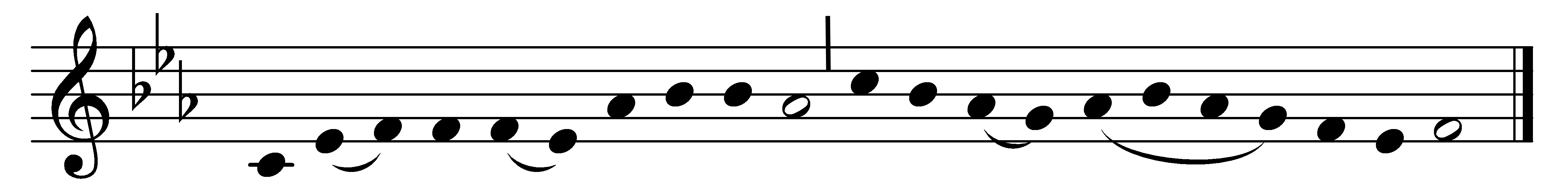 Alleluia, song of gladness,voice of joy that cannot die;alleluia is the anthemever raised by choirs on high;in the house of God abidingthus they sing eternally.Alleluia thou resoundest,true Jerusalem and free;alleluia, joyful mother,all thy children sing with thee;but by Babylon’s sad watersmourning exiles now are we.Alleluia though we cherishand would chant for evermorealleluia in our singing,let us for a while give o’er,as our Savior in his fastingpleasures of the world forbore.Therefore in our hymns we pray thee,grant us, blessèd Trinity,at the last to keep thine Easterwith thy faithful saints on high;there to thee for ever singingalleluia joyfully.Words: Latin, 11th century, translated by John Mason Neale (1818-1866)Music: Mode ii, 13th century, Nevers MS.